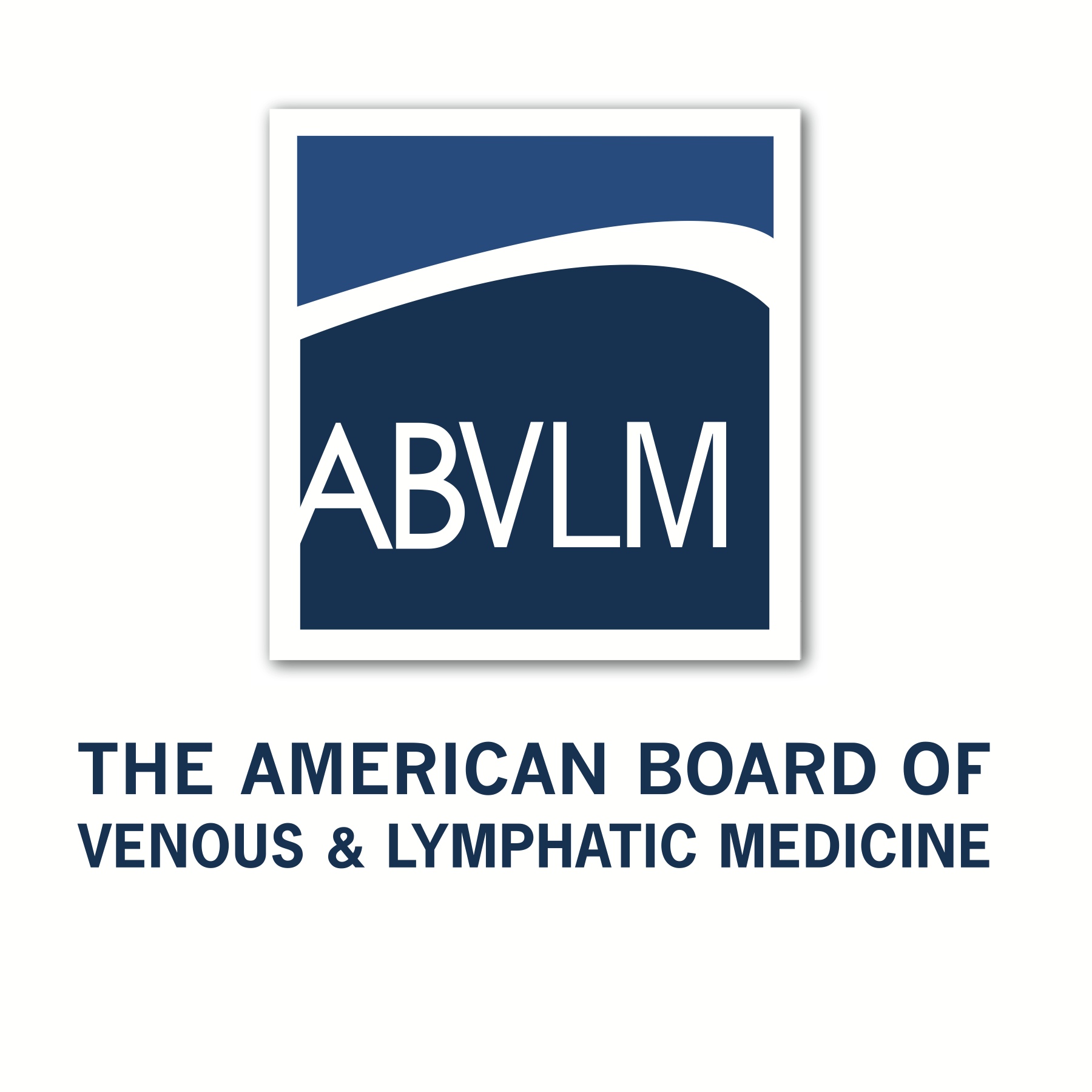 VLM Fellowship Program ApplicationGeneral InformationAll sections of the form applicable to the program must be completed in order to be accepted for review. The information provided should describe the current Venous & Lymphatic Medicine (VLM) Fellowship program. For items that do not apply indicate N/A in the space provided. Where patient numbers are requested, please be accurate. If any requested information is not available, an explanation should be given and it should be so indicated in the appropriate place on the form. Required ElementsUse Arial or Calibri font, 10 or 12 point font sizeFull application in word or pdf format emailed to Info@ABVLM.orgSend one hard copy to: American Board of Venous & Lymphatic Medicine (ABVLM) Headquarters: 781 Beach Street, Suite 302, San Francisco, CA 94109Keep required elements in orderInclude page numbers (fill in table of table of contents with page numbers) TABLE OF CONTENTS Program NameAccreditation InformationRespond to Previous Citation(s) If the program reapplies for accreditation within two years after accreditation has previously been withdrawn or proposed withdrawn, the accreditation history of the last accreditation action of that program shall be included as part of the file.  a)	In the case of application after proposed withdrawal, provide a statement rebutting each citation and documenting compliance with American Board of Venous & Lymphatic Medicine requirements or provide a response to b) below.b)	In case of application after either proposed withdrawal or withdrawal, provide a statement of the measures the program has taken to comply with ABVLM requirements relating to each citation in the last letter of accreditation.Participating SitesThe Program Director must submit any participating sites routinely providing an educational experience, required for the fellow, of one month full time equivalent (FTE) or more. Please duplicate as necessary. Provide an institutional statement that commits the necessary financial, educational, and human resources to support the GME program(s) and provide documentation that the statement has been approved by the governing body, the administration and the teaching staff. Describe the formal method by which a periodic evaluation of the program’s educational quality and compliance with the program requirements will occur. Explain how fellow and faculty in the program will be involved in the evaluation process. Describe how the institution will comply with the Institutional Requirements regarding “Fellow Eligibility and Selection” and the development of appropriate criteria for the selection, evaluation, promotion and dismissal of fellow in accordance with the Program and Institutional Requirements. Describe in detail the grievance (due process) procedure(s) that will be available to fellow, including the composition of the grievance committee, and mechanisms for handling complaints and grievances related to actions which could result in dismissal, non-renewal of a fellow’s contract, or other actions that could significantly threaten a fellow’s intended career development.  Program Personnel and Resources  Program Director Information Does the program director approve the selection of program faculty as appropriate?
	  (  ) YES   (  ) NOWill the program director evaluate the faculty and approve the continued participation of program faculty based on evaluation?	 (  )  YES   (  ) NOWill the program director comply with the sponsoring institution’s written policies and procedures, including those specified in the Institutional Requirements, for selection, evaluation and promotion of fellow, disciplinary action, and supervision of residents?	(  ) YES   (  ) NOIs the program director familiar with and does he/she comply with ACGME and RC policies and procedures as outlined in the ACGME Manual of Policies and Procedures? 	(  ) YES   (  ) NOPhysician Faculty RosterList alphabetically and by site all physician faculty who devote at least 5 hours a week to fellow education. Using the form provided below, supply a one page CV for every faculty listed.† Certification for the primary specialty refers to ABMS Board Certification.  Certification for the secondary specialty refers to sub-Board certification.Faculty Curriculum Vitae (Insert CV’s here.  Limit 1 page per person, except for Program Director)Non Physician Faculty Roster  List alphabetically the non-physician faculty who will provide required instruction or supervision of fellow in the program. In addition, provide a one page CV for each non-physician faculty listed using the form provided below.Non Physician Faculty Curriculum Vitae (Limit 1 page per person)Fellowship  Appointments1.	Describe how fellow will be informed about their assignments and duties.[The answer must confirm that there are goals and objectives for each assignment and for each year, and that these will be readily available (hard copy, electronically, listserv, etc.) to all fellows.]2. 	Will there be other learners (such as residents from other specialties, subspecialty fellows, nurse practitioners, PhD or MD students) in the program, sharing educational or clinical experiences with the fellow? If yes, describe the impact those other learners will have on the program’s fellow. 3.	Describe how the program will handle complaints or concerns the fellow raise. (The answer must describe the mechanism by which individual fellow can address concerns in a confidential and protected manner as well as steps taken to minimize fear of intimidation or retaliation.)E.	Evaluation (Fellows, Faculty, Program)1.	Will fellow(s) be evaluated on their performance following each learning experience?
	(  ) YES   (  ) NOIf no, explain2.	Will these evaluations be documented (in written or electronic format)?	(  ) YES   (  ) NOIf no, explain3.	Using the table below (add rows as needed):a)	Provide the methods of evaluation used for assessing fellow competence in each of the six required ACGME competencies and,b)	Identify the evaluators for each method (e.g., “performance in patient care is evaluated by global forms completed by faculty and fellow, observed histories and physicals by the ward attending and the continuity preceptor; medical knowledge is assessed through the In-Training Examination [developed by the institution now and in the future nationally] and an evidence-based journal club evaluated by the PD, etc.”) Examples of assessment methods: direct observation, videotaped/recorded assessment, global assessment, simulations/models, record/chart review, standardized patient examination, multisource assessment, project assessment, patient survey, in-house written examination, in-training examination, oral exam, objective structured clinical examination, structured case discussions, anatomic or animal models, role-play or simulations, formal oral exam, practice/billing audit, review of case or procedure log, review of patient outcomes, review of drug prescribing, fellow experience narrative and any other applicable assessment methodExamples of types of evaluators: self, program director, nurse, faculty supervisor, medical student, faculty member, allied health professional, fellow supervisor, patient, other residents, technicians, clerical staff, evaluation committee, consultants.4.	Describe how evaluators will be educated to use the assessment methods listed above so that the fellow is evaluated fairly and consistently. Limit your response to 400 words. 5.	Describe how the fellow will be informed of the performance criteria on which they will be evaluated.Limit your response to 400 words. 6.	Describe the system that ensures that faculty will complete written evaluations of fellow in a timely manner following each rotation or educational experience.  	Limit your response to 400 words. 7.	Describe the process that will be used to complete and document written semiannual fellow evaluations, including the mechanism for reviewing results of the evaluation (e.g., who meets with the fellow and how the results are documented in fellow files).  Limit your response to 400 words. 8.	Describe the system that the fellow will use to provide annual confidential written evaluations of the teaching faculty. [The answer must include evaluations at least once per year, the steps taken to maintain confidentiality, and the process by which evaluations are sought.]Limit your response to 400 words. 9.	Describe the system that the program (or department, if applicable) will use to provide evaluation and feedback to the teaching faculty.Limit your response to 400 words. 10.	Describe the approach that will be used for program evaluation, including how the program will ensure that the fellow provide confidential written evaluation of the program at least annually.  Limit your response to 400 words. F.	Fellow  Duty Hours How will the faculty provide appropriate supervision of the fellow in patient care activities?How will the program ensure that the fellow comply with the ACGME duty hour standards?  Please be specific as regards the duty hour weekly limit, time spent on-call, days free each week, length of duty shifts, periods of rest between duty shifts, and moonlighting policies, as applicable. How will the program ensure that fellow recognize the signs of fatigue and sleep deprivation?How will the program ensure that fellow education is not adversely affected by heavy service obligations? Fellow’s Scholarly ActivitiesWill the program offer the fellow the opportunity to participate in scholarly activities?  If yes, briefly describe the opportunity and the expectations about the fellows’ participation. [The answer must include which research skills are taught in the curriculum.]ABVLM REVIEW COMMITTEE FOR Venous & Lymphatic MedicinePROGRAM INFORMATION FORM I.	Patient CareA.	Institutional Operative ExperienceII.	Medical Knowledge1.	List regular conferences, basic science, clinical science, morbidity and mortality, journal club or others that are a part of the fellowships training program at the sponsoring, integrated and non-integrated sites.  Indicate after each conference if it is required (R) or optional (O) for fellows and how attendance is documented.Are fellows provided with protected time to attend these conferences? If no, please explain
……………………………………………………………………………………………………..(  ) YES   (  ) NOIs there at least an every other week review of all complications and deaths on the vascular service at all participating sites?  If no, please explain.	(  ) YES   (  ) NOIs there a regular review of recent literature, such as a journal club? If no, please explain.
	(  ) YES   (  ) NOIs there organized clinical teaching, such as ward rounds and clinical conferences at all participating sites?  If no, please explain.	(  ) YES   (  ) NOFor INTEGRATED TRAINING PROGRAMS Does the fellow complete the year of training under the direction and authority of the program director? If no, please explain.	(  ) N/A   (  ) YES   (  ) NODescribe how education is provided for the following components of the educational programa)	Topics not covered by patient contact (i.e. unusual clinical conditions)b)	The fundamental sciences related to VLMc)	Non-invasive vascular laboratory techniques and study interpretationd)	Critical thinking, experimental design, data evaluation and fellow involvement in researche)	Vascular imaging techniques and study interpretationf)	Endovascular proceduresDescribe the inpatient experience of the VLM fellow. Does the VLM fellow participate in the diagnosis, preoperative care, operative procedure and postoperative care for the majority of the patients treated? If no, please explain.	(  ) YES   (  ) NODoes the VLM fellow spend, on average, one-half day per week in the inpatient setting?  If no, please explain.	 (  ) YES   (  ) NOWhile the ABVLM follows the guidelines of the ACGME for Training Programs ,the ABVLM expects that all VLM fellowship  programs demonstrate compliance with the ACGME general competencies, the RC has decided that completion of Sections III through VI of the VLM PIF (the sections pertaining to Practice-Based Learning and Improvement; Interpersonal and Communication Skills; Professionalism; and Systems-based Practice) is optional.  The RC continues to be interested how all six competencies have been integrated into the program.  The Fellowship field representative assigned to your program will assess this during the site visit.Please describe the planned program learning activities which will provide experience in the general competencies for the fellow. Examples of learning activities include:  didactic lecture, assigned reading, seminar, self-directed learning module, conference, small group discussion, workshop, online module, journal club, project, case discussion, one-on-one mentoring.III.	Practice-based Learning and Improvement (PR IV.A.5.c))1.	Describe one learning activity in which the fellow will engage to identify strengths, deficiencies, and limits in their knowledge and expertise (self-reflection and self-assessment); set learning and improvement goals; identify and perform appropriate learning activities to achieve self-identified goals (life-long learning). Limit your response to 400 words.2.	Describe one learning activity in which the fellow will engage to develop the skills needed to use information technology to locate, appraise, and assimilate evidence from scientific studies and apply it to their patients’ health problems. The description should include:  a)	locating informationb)	using information technologyc)	appraising informationd)	assimilating evidence information (from scientific studies)e)	applying information to patient careLimit your response to 400 words. 3.	Describe one planned quality improvement activity or project in which at least the fellow will participate that will require the fellow to demonstrate an ability to analyze, improve and change practice or patient care. Describe planning, implementation, evaluation and provisions of faculty support and supervision that will guide this process.Limit your response to 400 words. 4.	Describe how the fellow will:a)	develop teaching skills necessary to educate patients, families, students, and other residents;b)	teach patients, families, and others; and, c)	receive and incorporate formative evaluation feedback into daily practice. (If a specific tool is used to evaluate these skills have it available for review by the site visitor.)Limit your response to 400 words. IV.	Interpersonal and Communication Skills 1.	Describe one learning activity in which the fellow will develop competence in communicating effectively with patients and families across a broad range of socioeconomic and cultural backgrounds, and with other physicians, other health professionals, and health related agencies.Limit your response to 400 words. 2.	Describe one learning activity in which the fellow will develop their skills and habits to work effectively as a member or leader of a health care team or other professional group. In the example, identify the members of the team, responsibilities of the team members, and how team members communicate to accomplish responsibilities.  Limit your response to 400 words. 3.	Explain (a) how the completion of comprehensive, timely and legible medical records will be monitored and evaluated; and (b) the mechanism that will be used for providing the fellow feedback on his/her ability to maintain medical records.Limit your response to 400 words.  Professionalism 1.	Describe one learning activity, other than lecture, by which the fellow will develop a commitment to carrying out professional responsibilities and an adherence to ethical principles.Limit your response to 400 words. 2.	How will the program promote professional behavior by the fellow and faculty?Limit your response to 400 words. 3.	How will lapses in these behaviors be addressed?  Limit your response to 400 words. Systems-Based Practice 1.	Describe the learning activities through which the fellow will achieve competence in the elements of systems-based practice. Examples of such activities would include: work effectively in various health care delivery settings and systems, coordinate patient care within the health care system; incorporate considerations of cost-containment and risk-benefit analysis in patient care; advocate for quality patient care and optimal patient care systems; and work in inter-professional teams to enhance patient safety and care quality. Limit your response to 400 words. 2.	Describe an activity that will provide experiential learning in identifying system errors.  Limit your response to 400 words.  Description of VLM Fellowship ProgramProvide the answer to the specific questions and provide a concise narrative where requested. In preparing this portion of Program Information Form follow the format and number all pages consecutively. Do not leave any items without response.Fellow1.	Is the fellow appointed by the program director? 	(  ) YES   (  ) NORelationship with Vascular Surgery1.	Is there a general surgery, interventional radiology, and dermatology residency training program in the sponsoring institution? 	(  ) YES   (  ) NO2.	Do the VLM, Vascular, and Dermatology program directors coordinate activities for the integrated program?
	(  ) YES   (  ) NOIf no, please explain3.	In the table below provide the program average number of defined category VLM procedures performed in the associated programs for each year since the last program review.4.	What was the least number of defined category VLM procedures performed by any individual resident in the associated programs since the last program review?	(   ) Number5.	Describe the relationship between the VLM fellow and any fellows on different services, specifically how the lines of responsibility are defined and what the impact is of the VLM fellow on the educational experience of the other fellows and vice versa. Program Director Requirements1.	Provide the following information about the program director:a)	Is the program director certified in VLM  by the ABVLM? 	(  ) YES   (  ) NOb)	Is the program director’s term of appointment at least the length of the training program + 1 year? 		(  ) YES   (  ) NOc)	Is the program director on-site and active in the program or active as a member of the larger program’s faculty	?		(  ) YES   (  ) NOd)	Has the program director prepared written educational goals and objectives for the program? 
	(  ) YES   (  ) NOe)	Has the program director distributed the goals and objectives to the fellow? 
	(  ) YES   (  ) NOf)	Has the program director distributed the goals and objectives to the teaching faculty? 
	(  ) YES   (  ) NOg)	Has the program director written explicit supervisory lines of responsibility for the care of the patients?		(  ) YES   (  ) NOh)	Does the program director coordinate the overall teaching activities of the program? 
	(  ) YES   (  ) NO  Does the program director have control over the year of VLM training? 	(  ) YES   (  ) NODoes the program director make the fellow aware of institutional policies and procedures regarding academic discipline, fellow complaints and fellow grievances? 	(  ) YES   (  ) NODescribe how the program director makes fellow aware of the policies and procedures:Does the program director monitor fellow stress, including mental or emotional conditions inhibiting performance or learning and substance-abuse related dysfunction? 	(  ) YES   (  ) NODescribe how the program director monitors fellow stress. Faculty1.	Provide the following information about the faculty involved in teaching the VLM fellow:2.	Describe the role of faculty from all disciplines other than the Phlebologist in the training of the VLM fellow.Program Resources1.	Is the program provided with sufficient professional, technical and clerical personnel to support the administration and educational conduct of the program?	(  ) YES   (  ) NOIf no, please explain. Does the fellow have access to a non-invasive vascular laboratory?	(  ) YES   (  ) NO If no, please explain. Does the fellow have access to appropriate imaging equipment to provide training in endoluminal procedures?
	(  ) YES   (  ) NOIf no, please explain. Does the fellow have an appropriate workspace that includes a computer?	(  ) YES   (  ) NOIf no, please explain. Does the fellow have access to on-line radiographic and laboratory reporting systems at the integrated sites?
	(  ) YES   (  ) NOIf no, please explain. Does the fellow have access to adequate software resources for production of presentations, manuscripts and portfolios?	(  ) YES   (  ) NOIf no, please explain. Evaluation 1.	Describe how each fellow evaluates the program.2.	Describe how the information from the evaluations is used in assessing the program’s effectiveness in achieving its educational goals.3.	Describe how the teaching staff participates in the evaluation of the training program Participating Site Information1.	What is the total amount of time spent on rotations at non-integrated sites?	(  ) Months2.	For all participating sites more than 30 miles from the sponsoring institution please indicate:3.	Provide the following information for each participating site [enter yes (Y) or no (N)]4If there is a training site with NO teaching conferences, please explain in the box below how the fellow  participates in conferences and educational activities when assigned to that site (i.e. teleconference, return to primary training site, etc)Documentation of Faculty Scholarly Activity (Limit to 5 pages)  Current professional and academic appointments (include start date):A.	Professional Education1.	Undergraduate Medical Education (including dates and degrees):(Insert additional rows as needed)2.	Postgraduate medical education (including dates of internships, residencies, fellowships, etc.):(Insert additional rows as needed)B.	Educational activities and recognition1.	Teaching activities in the past year:*also applies if supervised or mentored a presentation2.	Teaching awards (no time limit)3.	Distinguished lectureships, visiting professorships (no time limit)C.	Leadership Activities (in medical professional only.  ONLY list activities since the last site visit)1.	School of Medicine (If just a committee member, DO NOT LIST)2.	Hospital (If just a committee member, DO NOT LIST)3.	Medical Societies (List offices held or positions of leadership. If just a member, DO NOT LIST)LocalRegionalNationalInternational4.	Professional Organizations (i.e. advisory councils, residency review committees, etc.)D.	Creative Activities (since last site visit)1.	Basic Research (Insert additional rows as needed)2.	Clinical Research (Insert additional rows as needed)E.	PublicationsPlease provide a list of your most recent publications and presentations (including specifics such as title, journal, date, etc.) since last site visit. Divide into the following subcategories and do not list more than 10 in each subcategory:1.	Peer-reviewed publications (i.e., journal articles) 2.	Other publications (i.e., non-peer-reviewed articles, book chapters, etc.) 3.	National/regional presentationsWhen listing publications, do not include manuscripts that are in preparation or have been submitted but not yet accepted.  Articles that have been accepted but not yet published should be listed as In Press and should include the name of the journal.  It is not necessary to enclose a copy of the letter of acceptance with the application but this letter should be available for inspection by the site visitor..Block DiagramComplete a block diagram for all types of VLM programs (independent and/or integrated at your institution. The block diagram MUST include the type of service (i.e., rotations through radiology, vascular surgery, and dermatology) and the site where the educational assignments occur. Provide a key for any abbreviations or acronyms used. Please note that all sites where fellows are assigned must be listed. Each year of the program must equal 12 months or 52 weeks.  Indicate inpatient (I), outpatient (O), or I/O for both experiences.Please fill out the block diagrams applicable to your current and/or proposed program format(s).VLM Fellowship (example)YOUR DATA (to be filled in):REQUIRED ELEMENTSPAGEProgram NameAccreditation InformationResponse to Previous CitationsParticipating SitesSingle Program Sponsoring Institutions (If applicable)Program Personnel and Resources Program Director InformationPhysician Faculty RosterFaculty Curriculum Vitae (1 page per person except Fellow Director)Non Physician Faculty RosterNon Physician Faculty Curriculum Vitae (1 page per person)Program ResourcesFellow  AppointmentsEvaluation (Fellow, Faculty, Program)Fellow Duty HoursFellow Scholarly ActivitiesProgram FormatsPatient CareSurgical Operative LogsMedical KnowledgePractice-based Learning and ImprovementInterpersonal and Communication SkillsProfessionalismSystems-Based PracticeDescription of VLM Fellowship ProgramResidents Relationship with Vascular SurgeryProgram Director RequirementsFacultyProgram ResourcesEvaluation Participating Site InformationDocumentation of Faculty Scholarly Activity (Please limit to 6 pages, or past 2 years)Professional EducationEducational activities and recognitionLeadership ActivitiesCreative ActivitiesPublicationsFellow Research ActivityOther Documents that may be helpful to see Policy for supervision of fellows (addresses fellow’s responsibilities for patient care and progressive responsibility for patient management and faculty responsibilities for supervision)  Program policies and procedures for fellow duty hours and work environment. Overall educational goals for the program A sample of competency-based goals and objectives Any Assessment tools, evaluation forms or documents used to monitor FellowFellow application process, contracts, policies for discipline, dismissal, or due processRecommendation LettersDate:   Title of Program:  Requested Effective Date of Accreditation:  Status of core program, if applicable:Length of program:   Number of requested fellow positions:  The signatures of the director of the program and the designated institutional official attest to the completeness and accuracy of the information provided on these forms.Name of Program Director:  Signature of Program Director (and date):Name of Designated Institutional Official (DIO):  Signature of DIO (and date):SPONSORING INSTITUTION: (The university, hospital, or foundation that has ultimate responsibility for this program.)   SPONSORING INSTITUTION: (The university, hospital, or foundation that has ultimate responsibility for this program.)   SPONSORING INSTITUTION: (The university, hospital, or foundation that has ultimate responsibility for this program.)   SPONSORING INSTITUTION: (The university, hospital, or foundation that has ultimate responsibility for this program.)   SPONSORING INSTITUTION: (The university, hospital, or foundation that has ultimate responsibility for this program.)   SPONSORING INSTITUTION: (The university, hospital, or foundation that has ultimate responsibility for this program.)   Name of Sponsor:  Name of Sponsor:  Name of Sponsor:  Name of Sponsor:  Name of Sponsor:  Name of Sponsor:   Address:  Single Program Sponsor?(  ) YES(  ) YES(  ) NO(  ) NOCity, State, Zip code:   City, State, Zip code:   City, State, Zip code:   City, State, Zip code:   City, State, Zip code:   City, State, Zip code:   Type of Institution: (e.g., Teaching Hospital, General Hospital, Medical School)   University / HospitalType of Institution: (e.g., Teaching Hospital, General Hospital, Medical School)   University / HospitalType of Institution: (e.g., Teaching Hospital, General Hospital, Medical School)   University / HospitalType of Institution: (e.g., Teaching Hospital, General Hospital, Medical School)   University / HospitalType of Institution: (e.g., Teaching Hospital, General Hospital, Medical School)   University / HospitalType of Institution: (e.g., Teaching Hospital, General Hospital, Medical School)   University / HospitalName of Designated Institutional Official:   Name of Designated Institutional Official:   Name of Designated Institutional Official:   Name of Designated Institutional Official:   Name of Designated Institutional Official:   Name of Designated Institutional Official:   Mailing Address:   Phone Number:   Phone Number:   Phone Number:   Phone Number:   Phone Number:   Mailing Address:   Email:   Email:   Email:   Email:   Email:   Name of Chief Executive Officer:   Name of Chief Executive Officer:   Name of Chief Executive Officer:   Name of Chief Executive Officer:   Name of Chief Executive Officer:   Name of Chief Executive Officer:   Does SPONSOR have an affiliation with a medical school (could be the sponsoring institution)?Does SPONSOR have an affiliation with a medical school (could be the sponsoring institution)?Does SPONSOR have an affiliation with a medical school (could be the sponsoring institution)? (  ) YES  (  ) YES (  ) NOIf yes, name the medical school below and have an affiliation agreement that describes the effect of these arrangements on this program available. If yes, name the medical school below and have an affiliation agreement that describes the effect of these arrangements on this program available. If yes, name the medical school below and have an affiliation agreement that describes the effect of these arrangements on this program available. If yes, name the medical school below and have an affiliation agreement that describes the effect of these arrangements on this program available. If yes, name the medical school below and have an affiliation agreement that describes the effect of these arrangements on this program available. If yes, name the medical school below and have an affiliation agreement that describes the effect of these arrangements on this program available. Name of Medical School #1:  Name of Medical School #1:  Name of Medical School #1:  Name of Medical School #1:  Name of Medical School #1:  Name of Medical School #1:  Name of Medical School #2:  Name of Medical School #2:  Name of Medical School #2:  Name of Medical School #2:  Name of Medical School #2:  Name of Medical School #2:  PRIMARY CLINICAL SITE (Site #1) PRIMARY CLINICAL SITE (Site #1) PRIMARY CLINICAL SITE (Site #1) PRIMARY CLINICAL SITE (Site #1) PRIMARY CLINICAL SITE (Site #1) PRIMARY CLINICAL SITE (Site #1) PRIMARY CLINICAL SITE (Site #1) PRIMARY CLINICAL SITE (Site #1) PRIMARY CLINICAL SITE (Site #1) PRIMARY CLINICAL SITE (Site #1) PRIMARY CLINICAL SITE (Site #1) Name:      Name:      Name:      Name:      Name:      Name:      Name:      Name:      Name:      Name:      Name:       Address:   Address:   Address:   Address:   Address:   Address:   Address:   Address:   Address:   Address:   Address:  City, State, Zip Code:  City, State, Zip Code:  City, State, Zip Code:  City, State, Zip Code:  City, State, Zip Code:  City, State, Zip Code:  City, State, Zip Code:  City, State, Zip Code:  City, State, Zip Code:  City, State, Zip Code:  City, State, Zip Code:  Clinical Site?  (  )  YES(  )  NO(  )  NOType of Rotation (select one)Elective (   ) Required (   ) Required (   ) Both (   ) Both (   ) Length of Fellow Rotations (in months)Length of Fellow Rotations (in months)Length of Fellow Rotations (in months)Year 1: 12 monthsYear 1: 12 monthsCEO/Director/President’s Name:   CEO/Director/President’s Name:   CEO/Director/President’s Name:   CEO/Director/President’s Name:   CEO/Director/President’s Name:   CEO/Director/President’s Name:   CEO/Director/President’s Name:   CEO/Director/President’s Name:   CEO/Director/President’s Name:   CEO/Director/President’s Name:   CEO/Director/President’s Name:   Joint Commission Approved?  (  ) YES  (  ) NO Joint Commission Approved?  (  ) YES  (  ) NO Joint Commission Approved?  (  ) YES  (  ) NO Joint Commission Approved?  (  ) YES  (  ) NO Joint Commission Approved?  (  ) YES  (  ) NO Joint Commission Approved?  (  ) YES  (  ) NO Joint Commission Approved?  (  ) YES  (  ) NO Joint Commission Approved?  (  ) YES  (  ) NO Joint Commission Approved?  (  ) YES  (  ) NO Joint Commission Approved?  (  ) YES  (  ) NO Joint Commission Approved?  (  ) YES  (  ) NO If no, explain:  If no, explain:  If no, explain:  If no, explain:  If no, explain:  If no, explain:  If no, explain:  If no, explain:  If no, explain:  If no, explain:  If no, explain:  PARTICIPATING SITE (Site #2)  PARTICIPATING SITE (Site #2)  PARTICIPATING SITE (Site #2)  PARTICIPATING SITE (Site #2)  PARTICIPATING SITE (Site #2)  PARTICIPATING SITE (Site #2)  PARTICIPATING SITE (Site #2)  PARTICIPATING SITE (Site #2)  PARTICIPATING SITE (Site #2)  PARTICIPATING SITE (Site #2)  PARTICIPATING SITE (Site #2)  PARTICIPATING SITE (Site #2)  PARTICIPATING SITE (Site #2)  PARTICIPATING SITE (Site #2)  PARTICIPATING SITE (Site #2)  PARTICIPATING SITE (Site #2)  PARTICIPATING SITE (Site #2)  Name:       Name:       Name:       Name:       Name:       Name:       Name:       Name:       Name:       Name:       Name:       Name:       Name:       Name:       Name:       Name:       Name:       Address:     Address:     Address:     Address:     Address:     Address:     Address:     Address:     Address:     Address:     Address:     Address:     Address:     Address:     Address:     Address:     Address:     City, State, Zip Code City, State, Zip Code City, State, Zip Code City, State, Zip Code City, State, Zip Code City, State, Zip Code City, State, Zip Code City, State, Zip Code City, State, Zip Code City, State, Zip Code City, State, Zip Code City, State, Zip Code City, State, Zip Code City, State, Zip Code City, State, Zip Code City, State, Zip Code City, State, Zip Code Integrated:  (  ) YES   (  ) NOIntegrated:  (  ) YES   (  ) NOIntegrated:  (  ) YES   (  ) NOIntegrated:  (  ) YES   (  ) NOIntegrated:  (  ) YES   (  ) NOIntegrated:  (  ) YES   (  ) NOIntegrated:  (  ) YES   (  ) NOIntegrated:  (  ) YES   (  ) NOIntegrated:  (  ) YES   (  ) NOIntegrated:  (  ) YES   (  ) NOIntegrated:  (  ) YES   (  ) NOIntegrated:  (  ) YES   (  ) NOIntegrated:  (  ) YES   (  ) NODoes this site also sponsor its own program in this specialty?Does this site also sponsor its own program in this specialty?Does this site also sponsor its own program in this specialty?Does this site also sponsor its own program in this specialty?Does this site also sponsor its own program in this specialty?Does this site also sponsor its own program in this specialty?Does this site also sponsor its own program in this specialty?Does this site also sponsor its own program in this specialty?Does this site also sponsor its own program in this specialty?Does this site also sponsor its own program in this specialty?Does this site also sponsor its own program in this specialty?Does this site also sponsor its own program in this specialty?Does this site also sponsor its own program in this specialty?(  )  YES(  )  YES(  )  NO(  )  NODoes it participate in any other ACGME-accredited programs in this specialty?Does it participate in any other ACGME-accredited programs in this specialty?Does it participate in any other ACGME-accredited programs in this specialty?Does it participate in any other ACGME-accredited programs in this specialty?Does it participate in any other ACGME-accredited programs in this specialty?Does it participate in any other ACGME-accredited programs in this specialty?Does it participate in any other ACGME-accredited programs in this specialty?Does it participate in any other ACGME-accredited programs in this specialty?Does it participate in any other ACGME-accredited programs in this specialty?Does it participate in any other ACGME-accredited programs in this specialty?Does it participate in any other ACGME-accredited programs in this specialty?Does it participate in any other ACGME-accredited programs in this specialty?Does it participate in any other ACGME-accredited programs in this specialty?(  )  YES(  )  YES(  )  NO(  )  NODistance between #2 & #1: Distance between #2 & #1: Miles:   Miles:   Minutes:Minutes:Type of Rotation (select one) (   ) Elective(   ) Elective(   ) Elective(   ) Required (   ) Required (   ) Required (   ) Required (   ) Both(   ) BothLength of Fellow Rotations (in months)Length of Fellow Rotations (in months)Length of Fellow Rotations (in months)Length of Fellow Rotations (in months)Length of Fellow Rotations (in months)Year 1:  Year 1:  Year 1:  Year 1:  CEO/Director/President’s Name:CEO/Director/President’s Name:CEO/Director/President’s Name:Brief Educational Rationale:Brief Educational Rationale:Brief Educational Rationale:Institutional Commitment to Graduate Medical Education Name:   Name:   Name:   Name:   Name:   Name:   Name:   Name:   Name:   Name:   Name:   Name:   Title:     Title:     Title:     Title:     Title:     Title:     Title:     Title:     Title:     Title:     Title:     Title:     Address:   Address:   Address:   Address:   Address:   Address:   Address:   Address:   Address:   Address:   Address:   Address:   City, State, Zip code:  City, State, Zip code:  City, State, Zip code:  City, State, Zip code:  City, State, Zip code:  City, State, Zip code:  City, State, Zip code:  City, State, Zip code:  City, State, Zip code:  City, State, Zip code:  City, State, Zip code:  City, State, Zip code:  Telephone:  Telephone:  Telephone:  FAX: FAX: FAX: FAX: Email:  Email:  Email:  Email:  Email:  Date First Appointed as Program Director: Date First Appointed as Program Director: Date First Appointed as Program Director: Date First Appointed as Program Director: Date First Appointed as Program Director: Date First Appointed as Program Director: Date First Appointed as Program Director: Date First Appointed as Program Director: Date First Appointed as Program Director: Date First Appointed as Program Director: Date First Appointed as Program Director: Date First Appointed as Program Director: Will Your Principal Activity Be Devoted to Fellow Education?        Will Your Principal Activity Be Devoted to Fellow Education?        Will Your Principal Activity Be Devoted to Fellow Education?        Will Your Principal Activity Be Devoted to Fellow Education?        Will Your Principal Activity Be Devoted to Fellow Education?        Will Your Principal Activity Be Devoted to Fellow Education?        Will Your Principal Activity Be Devoted to Fellow Education?        Will Your Principal Activity Be Devoted to Fellow Education?        (  )  YES(  )  YES(  )  NO(  )  NOTerm of Program Director Appointment:   Term of Program Director Appointment:   Term of Program Director Appointment:   Term of Program Director Appointment:   Term of Program Director Appointment:   Term of Program Director Appointment:   Term of Program Director Appointment:   Term of Program Director Appointment:   Term of Program Director Appointment:   Term of Program Director Appointment:   Term of Program Director Appointment:   Term of Program Director Appointment:   Date first appointed as faculty member in the program:  Date first appointed as faculty member in the program:  Date first appointed as faculty member in the program:  Date first appointed as faculty member in the program:  Date first appointed as faculty member in the program:  Date first appointed as faculty member in the program:  Date first appointed as faculty member in the program:  Date first appointed as faculty member in the program:  Date first appointed as faculty member in the program:  Date first appointed as faculty member in the program:  Date first appointed as faculty member in the program:  Date first appointed as faculty member in the program:  Percentage of time the program director devotes to the program in the following activities:Percentage of time the program director devotes to the program in the following activities:Percentage of time the program director devotes to the program in the following activities:Percentage of time the program director devotes to the program in the following activities:Percentage of time the program director devotes to the program in the following activities:Percentage of time the program director devotes to the program in the following activities:Percentage of time the program director devotes to the program in the following activities:Percentage of time the program director devotes to the program in the following activities:Percentage of time the program director devotes to the program in the following activities:Percentage of time the program director devotes to the program in the following activities:Percentage of time the program director devotes to the program in the following activities:Percentage of time the program director devotes to the program in the following activities:Clinical Supervision:Administration:Administration:Research:Research:Research:Didactics/Teaching:Didactics/Teaching:Primary Specialty Board Certification: Primary Specialty Board Certification: Primary Specialty Board Certification: Primary Specialty Board Certification: Primary Specialty Board Certification: Primary Specialty Board Certification: Most Recent Year: Most Recent Year: Most Recent Year: Most Recent Year: Most Recent Year: Most Recent Year: Secondary Specialty Board Certification: Secondary Specialty Board Certification: Secondary Specialty Board Certification: Secondary Specialty Board Certification: Secondary Specialty Board Certification: Secondary Specialty Board Certification: Most Recent Year: Most Recent Year: Most Recent Year: Most Recent Year: Most Recent Year: Most Recent Year: Number of years spent teaching in GME in this specialty: Number of years spent teaching in GME in this specialty: Number of years spent teaching in GME in this specialty: Number of years spent teaching in GME in this specialty: Number of years spent teaching in GME in this specialty: Number of years spent teaching in GME in this specialty: Number of years spent teaching in GME in this specialty: Number of years spent teaching in GME in this specialty: Number of years spent teaching in GME in this specialty: Number of years spent teaching in GME in this specialty: Number of years spent teaching in GME in this specialty: Number of years spent teaching in GME in this specialty: Name (Position)DegreeBased Primar-ily at Site #Primary and Secondary Specialties / FieldsPrimary and Secondary Specialties / FieldsPrimary and Secondary Specialties / FieldsYears as Faculty in Spec-ialtyAverage Hours Per Week Spent On:Average Hours Per Week Spent On:Average Hours Per Week Spent On:Average Hours Per Week Spent On:Name (Position)DegreeBased Primar-ily at Site #Specialty / FieldBoard Certification (Y/N)†Most Recent Certification DateYears as Faculty in Spec-ialtyClinical SupervisionAdminDidactic TeachingResearchName (Position)DegreeBased Primarily at Site #Specialty/FieldRole In ProgramYears as Faculty in SpecialtyPositions per yearTotal Number of Requested PositionsCompetencyAssessment Method(s)Evaluator(s)Patient CareMedical KnowledgePractice-based learning & ImprovementInterpersonal & Communication SkillsProfessionalismSystems-based PracticeExcluding call from home, what is the projected average number of hours on duty per week per fellow?The fellow with have 2 days per week of call from home. Any floor or ER consults for venous problems (including DVT) will be first evaluated by the in-house resident on call, and will call the VLM fellow with these consults for evaluation.What is the projected average number of days per week of in-house call (excluding home call and night float) which the fellow will be assigned?Type of Procedure# of procedures  as First Assistant# of procedures performedCategory I - Saphenous vein ablationPhlebectomyLigation and StrippingRadiofrequencyLaserUltrasound guided chemical ablationSclerotherapy for spider veinsCatheterOtherCategory II - Perforator vein ablationChemical ablation  Endoscopic ablation (SEPS)LaserradiofrequencyOtherCategory III - Management of deep venous disease (including VTE, deep venous insufficiency, venous obstruction, venous aneurysm, venous trauma).Thrombectomy (mechanical)ThrombolysisVenous StentingThrombectomy (balloon)Venous bypassFilter placementDeep Venous ReconstructionOtherCategory IV - Management of pelvic venous insufficiencySurgical TherapyEmbolizationChemical AblationOtherCategory V - Management of vascular malformation/AV fistulaSurgical TherapyEmbolizationChemical AblationOtherCategory VI - Management of chronic venous insufficiency (CEAP C4-C6) Compression TherapySkin graftWound careOtherCategory VII – AnesthesiaLocalTumescentBlocksOtherCategory VllI - LymphedemaCompression therapyOperative intervention (YES)OtherConferenceSiteR/OFrequencyAverage % Attendance Fellow/FacultyAttendance Documented byPerson ResponsibleParticipation in a weekly, YearCase NumberDisciplineNumber on Teaching FacultyNumber Certified by Specialty BoardNumber Full-timeVascular surgeryGeneral surgeryRadiologyDermatologyOther (Please specify discipline)12Do fellows commute to and from this site? [enter yes (Y) or no (N)]If fellows  DO commute, do they take overnight call? [enter yes (Y) or no (N)]If fellows  DO NOT commute, describe the living facilities.12Program director appoints members of the teaching facultyProgram director appoints the local DirectorProgram director determines all rotations and assignments for all fellows and members of the teaching facultyTeaching conferences on site4Name:Principle hospital base:Date of AppointmentPositionDates of AttendanceInstitutionDegreeDates of TrainingInstitutionPositionConference/Activity% AttendedPresented a Session*Directed a SessionDirected the ConferenceProject NameFunding SourceFunding SourceFunding SourceFunding SourceProject NameIntramuralExtramural(non-industry)IndustryNoneProject NameFunding SourceFunding SourceFunding SourceFunding SourceProject NameIntramuralExtramural(non-industry)IndustryNonePeriodMo1Mo2Mo3Mo4Mo5Mo6Mo7Mo8Mo9Mo10Mo11Mo12SiteHospOfficeOfficeOfficeHospOfficeOfficeOfficeHospOfficeOfficeOfficeServiceVS/RADPHLPHLDERM VS/RADPHLPHLPHLVS/RADPHLPHLPHLInpatient / OutpatientI/OOOOI/OOOOI/O
OOOPeriodMo1Mo2Mo3Mo4Mo5Mo6Mo7Mo8Mo9Mo10Mo11Mo12SiteServiceInpatient / Outpatient